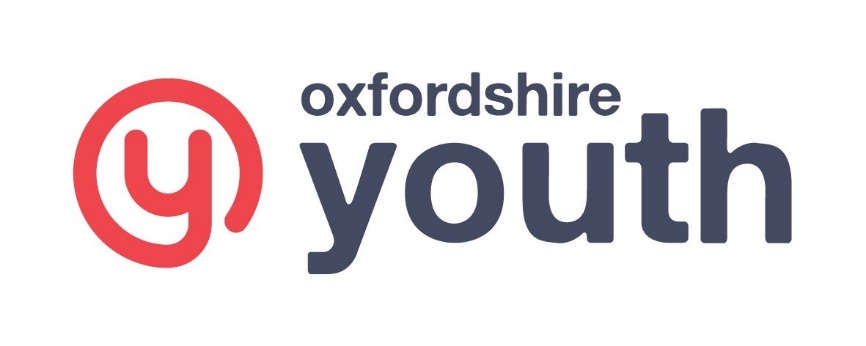 Oxfordshire YouthDBS Privacy Policy for Standard and Enhanced ChecksDeclaration of understandingPrivacy Policy- standard/enhanced checks (paper and e-Bulk applications) declarationI have read the Standard/Enhanced Check Privacy Policy for applicants https://www.gov.uk/government/publications/dbs-privacy-policies  and I understand how DBS will process my personal data and the options available to me for submitting an application.Name……………………………………………………………………………………….Signature………………………………………………………………………………….Date…………………………………………..